Жители России начинают курить уже с 10-12 лет 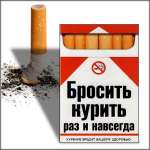 Возрастной показатель начала табакокурения в России неуклонно снижается и это серьезно угрожает здоровью нации.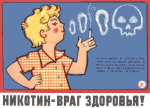 Каждый третий четверг ноября, вот уже 30 лет, отмечается Международный день отказа от курения. Его цель — способствовать снижению распространения табачной зависимости, вовлечение в борьбу против курения всех слоев населения и врачей всех специальностей, профилактика табакокурения и информирование общества о пагубном воздействии табака на здоровье. 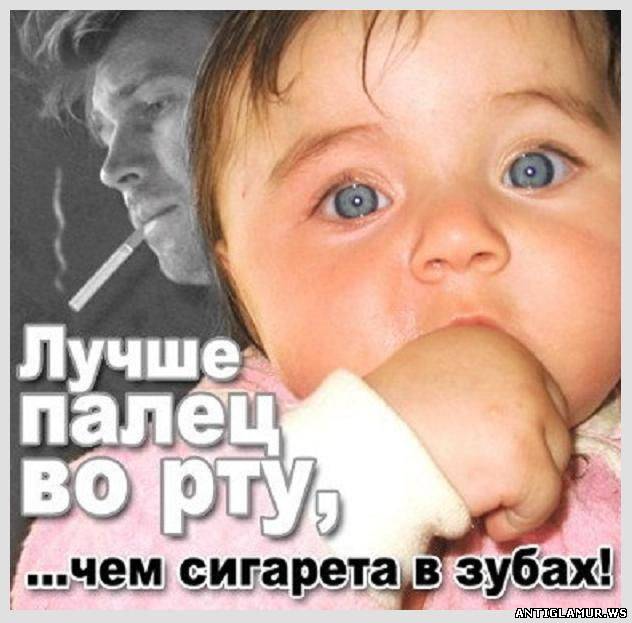 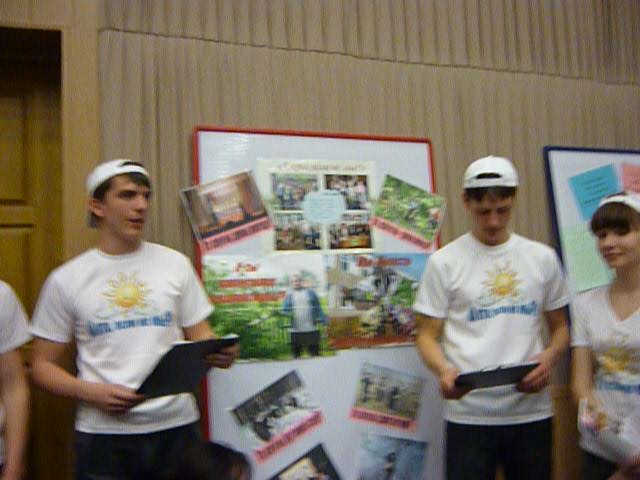 МОУ Роженцовскаясредняя школаВолонтерский отряд«А кто, если не мы?!»Поговорим о вреде курения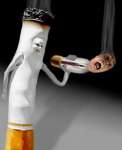 Исследование: каждые 6 секунд табак уносит одну жизнь            Каждые шесть секунд табак уносит одну жизнь. Ежегодно курение становится причиной смерти 5,4 миллионов человек. Если не предпринять решительных мер, то к 2030 году эта цифра вырастет до восьми миллионов. В 21 столетии от табака может умереть почти миллиард людей, не сумевших побороть свое пристрастие к сигаретам.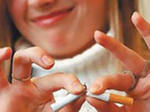 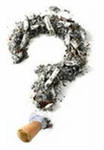 Уважаемые родители!  	Ваш ребенок не всегда будет маленьким, со временем он вырастет. Дети – это мы. Если курим мы, то будут курить и они. 	Подумайте, хотите ли вы, чтобы ваш ребенок начал курить. Нормальный родитель ответит «конечно нет» (95%). Психологи выделяют 3 фактора, которые стимулируют привыкание к сигарете:Þ 	дети, уже подвергшиеся воздействию пассивного курения. Они менее реагируют на неприятные ощущения от сигареты и следовательно привыкают к ней быстрее;Þ       при пассивном курении у подростка уже формируется начальная стадия никотиновой зависимости;Þ          неосознанное подражание взрослым (особенно родителям).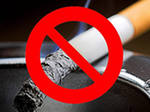 